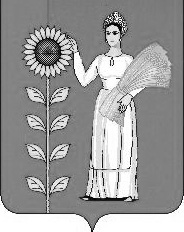 СОВЕТ  ДЕПУТАТОВ СЕЛЬСКОГО  ПОСЕЛЕНИЯ ДЕМШИНСКИЙ  СЕЛЬСОВЕТ Добринского муниципального района   Липецкой  областиРоссийской Федерации55-я  сессия  V созываРЕШЕНИЕ22.01.2019г.                              с. Демшинка                              № 185-рсО внесении изменений в Положение «О денежном содержании и социальных гарантиях специалиста военно-учетной работы  в  сельском поселении Демшинский сельсовет Добринского муниципального района Липецкой области Российской Федерации»       Рассмотрев представленный администрацией сельского поселения проект решения "О внесении изменений в Положение " О денежном содержании и социальных гарантиях специалиста военно-учетной работы  в  сельском поселении Демшинский сельсовет Добринского муниципального района Липецкой области Российской Федерации ", руководствуясь Распоряжением Правительства Российской Федерации от 11.09.2012г. №1667-р, рекомендательным письмом Министерства обороны Российской Федерации от 12.12.2017 г. № ОПППиУМР/3730, Уставом сельского поселения Демшинский сельсовет, учитывая решение постоянной комиссии по соблюдению законности, правовым вопросам, работе с депутатами и вопросам местного самоуправления, по делам семьи, детства и молодежи, Совет депутатов сельского поселенияРЕШИЛ:1. Принять изменения в Положение «О денежном содержании и социальных гарантиях специалиста военно-учетной работы  в  сельском поселении Демшинский сельсовет Добринского муниципального района Липецкой области Российской Федерации», (утвержденный решением Совета депутатов сельского поселения № 124-рс от 28.12.2017г. ) (прилагаются).2.Направить указанный нормативный правовой акт главе сельского поселения для подписания и официального обнародования.3.Настоящее решение вступает в силу со дня его официального обнародования и распространяется на правоотношения, возникшие с 01.01.2019г.  Председатель Совета депутатов  сельского поселения  Демшинский сельсовет                                                   А.И. Двуреченских Приняты  решением Совета депутатов сельского  поселения Демшинский сельсовет  от 22.01.2019 г. № 185 - рсИЗМЕНЕНИЯ  в Положение " О денежном содержании и социальных гарантиях специалиста военно-учетной работы  в  сельском поселении Демшинский сельсовет Добринского муниципального района Липецкой области Российской Федерации "  Внести в  Положение «О денежном содержании и социальных гарантиях специалиста военно-учетной работы  в  сельском поселении Демшинский сельсовет Добринского муниципального района Липецкой области Российской Федерации» (утвержденный решением Совета депутатов сельского поселения №124-рс от 28.12.2017г. ) следующие изменения:1.Приложение к Положению «О денежном содержании и социальных гарантиях специалиста ВУР  по первичному  воинскому учету  граждан в  сельском поселении Демшинский сельсовет Добринского муниципального района Липецкой области Российской Федерации» изложить в новой редакции:Размер
должностного оклада специалиста военно-учетной работы в  сельском поселенииГлава сельского поселения  Демшинский сельсовет                                             А.И. ДвуреченскихКвалификационные требования (характеристики) по должностямДолжностной окладСпециалист ВУР11280